附件1：武汉大学网上缴费系统用户使用说明缴费方式一：网页缴费打开网页地址 http://pay.whu.edu.cn,进入登陆页面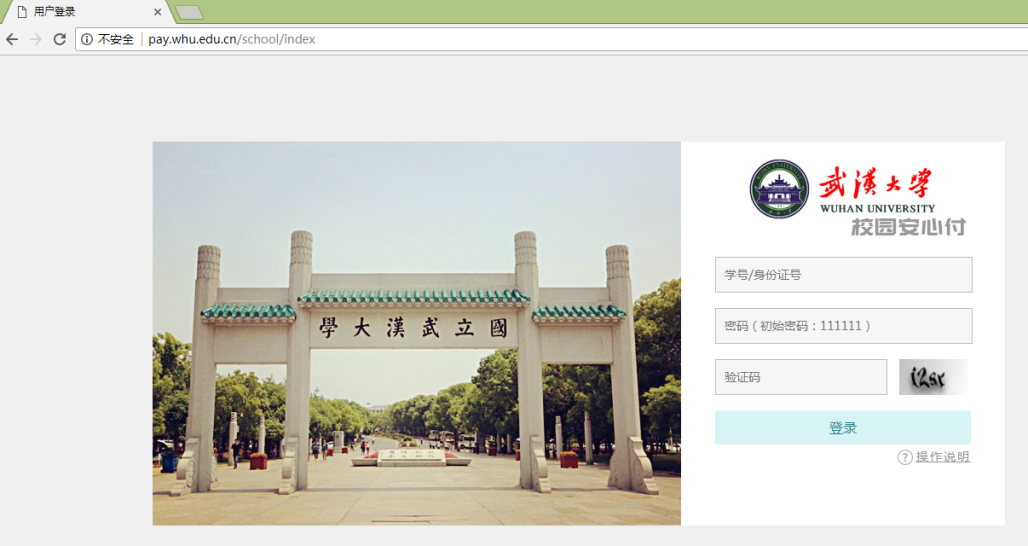 校外用户请使用准考证号码登陆，初始密码均为 111111登陆之后，进入缴费界面，核对缴费信息，无误后，单击支付按钮进行支付。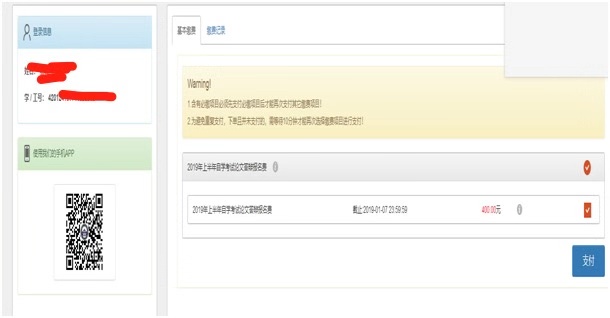 网上支付目前支持银联、微信、支付宝，请选择合适支付方式进行支付。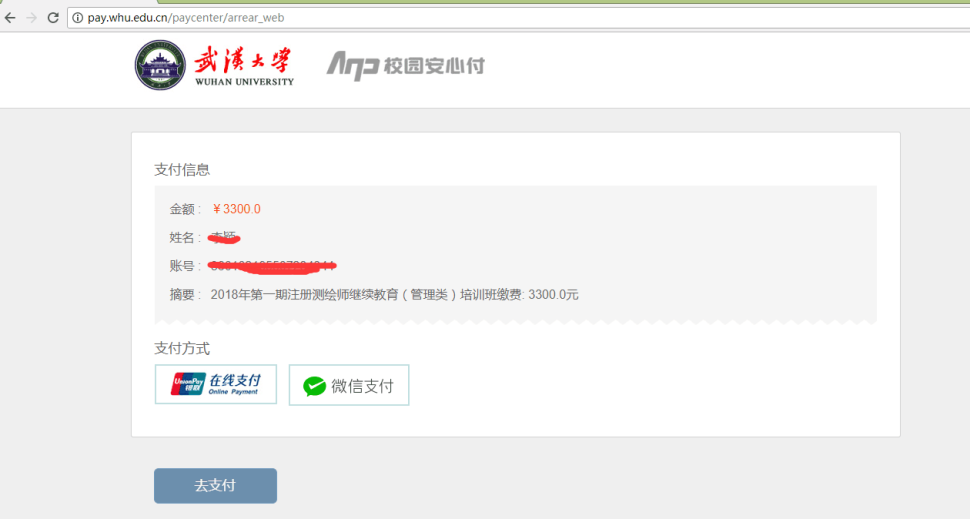 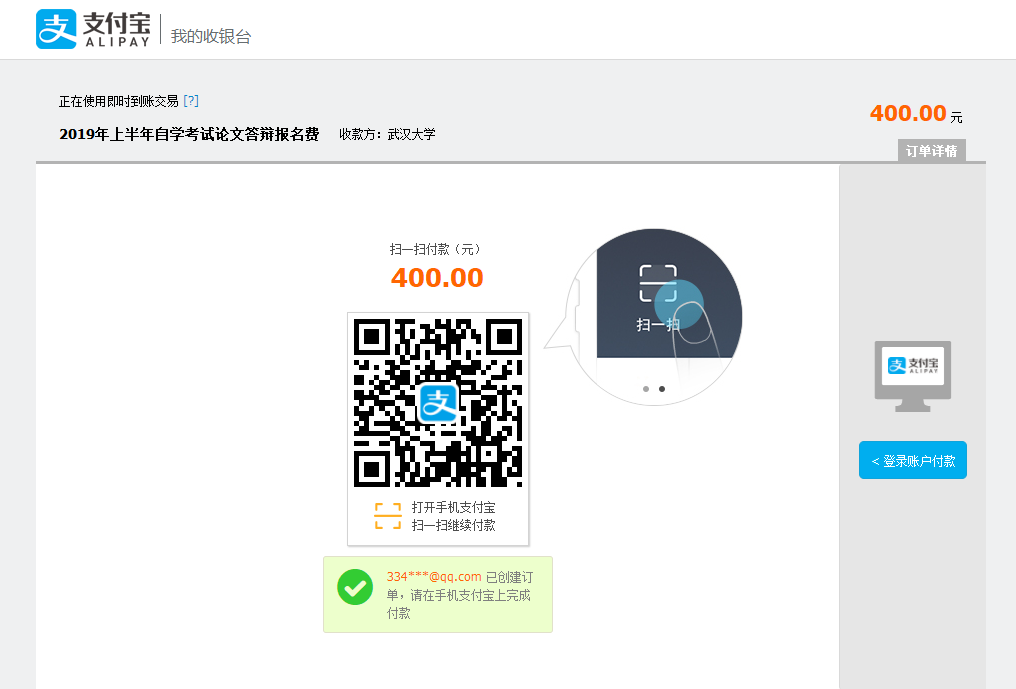 银联不支持信用卡（包括公务卡）支付，如需使用信用卡请选用微信支付方式。   银联支付：      选择银联在线支付，并点击去支付按钮后，跳转至银联支付界面，需要输入银行卡号，单击下一步。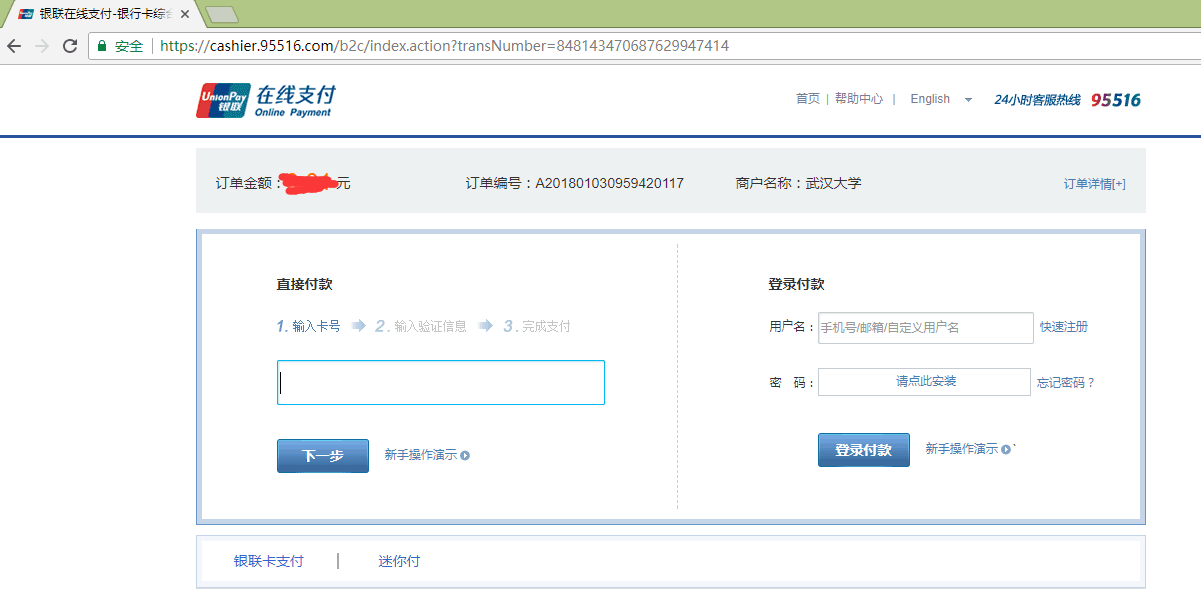 输入银行卡预留的手机号码，获取验证码。在网页填入银行返回的验证码信息，点击支付，即可完成缴费。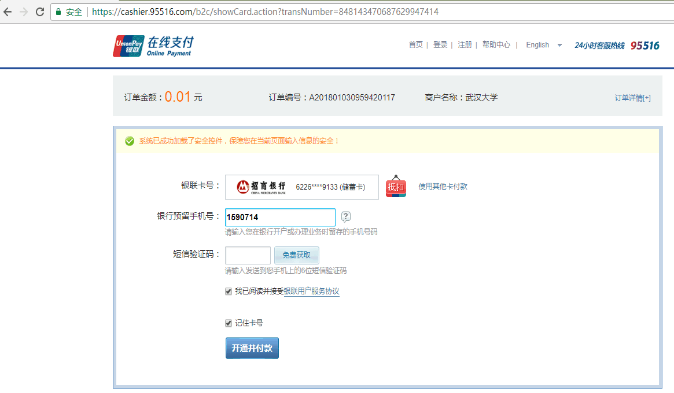 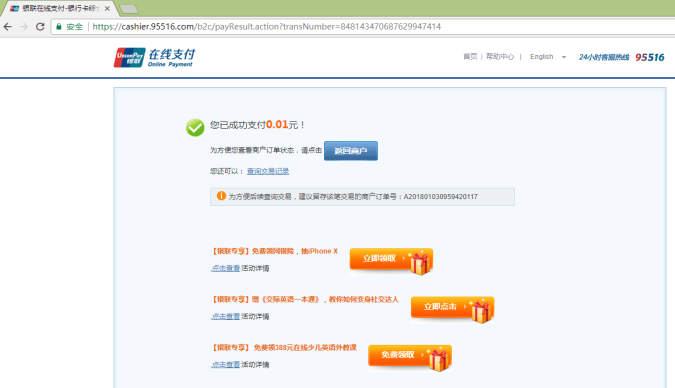 微信支付：   选择微信支付并点击支付按钮后，弹出微信支付二维码，使用手机微信扫码进行支付。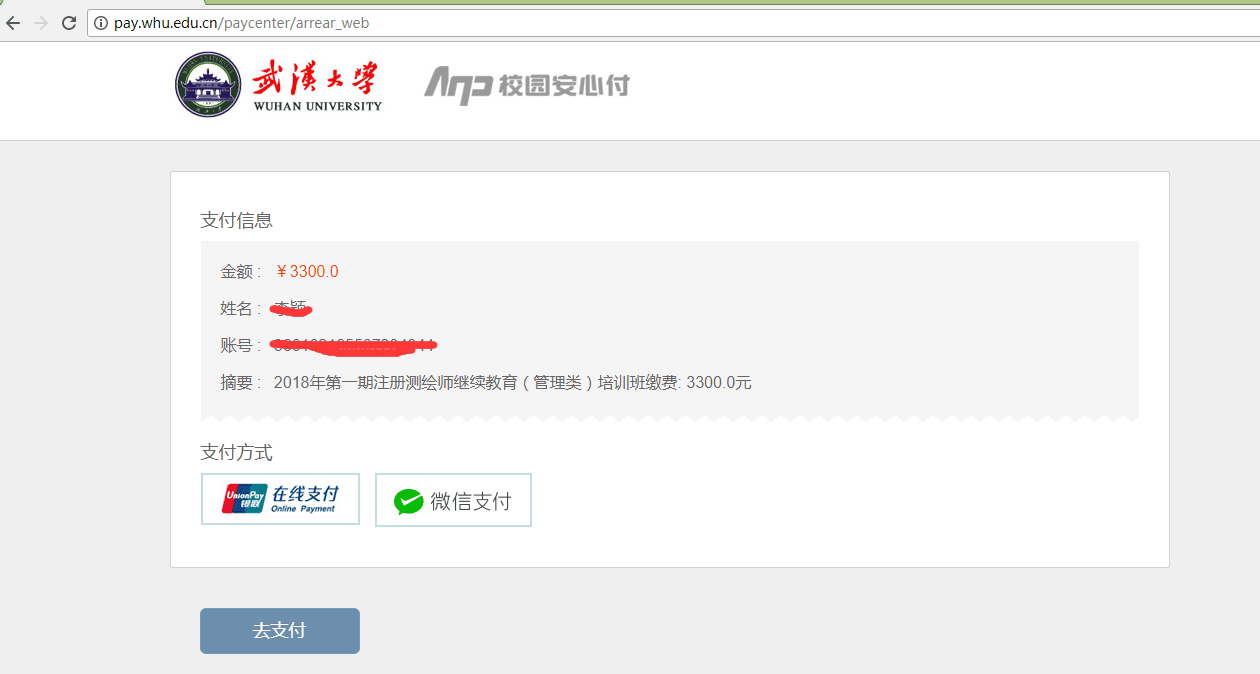 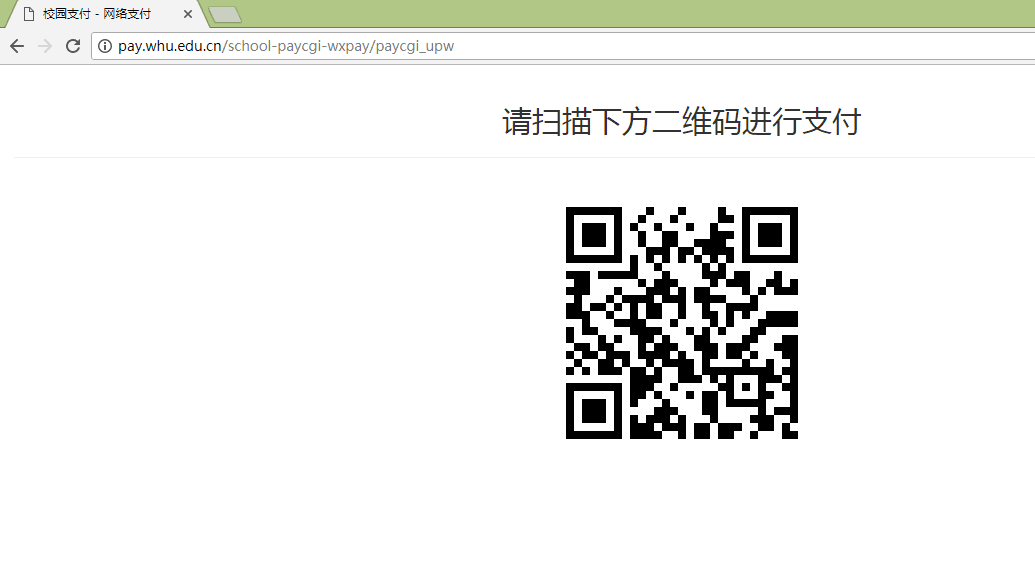 3 返回武汉大学网上缴费，查询缴费记录，显示已缴费信息。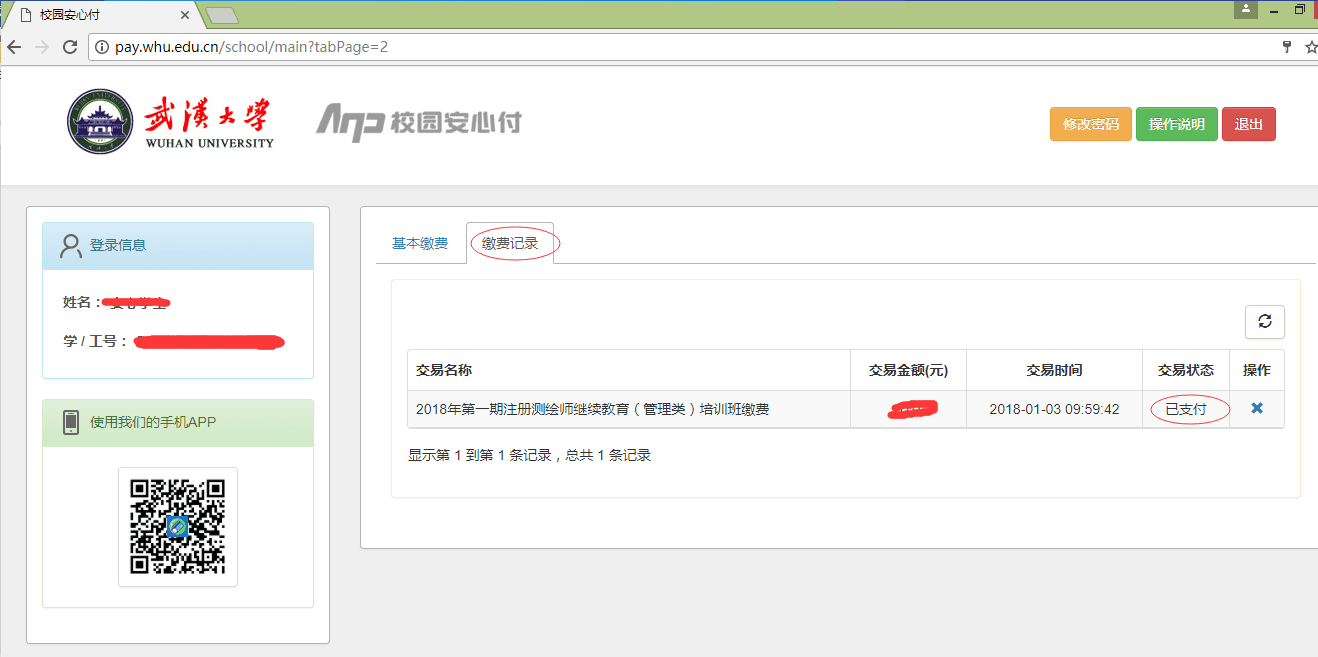 缴费方式二：微信扫码二维码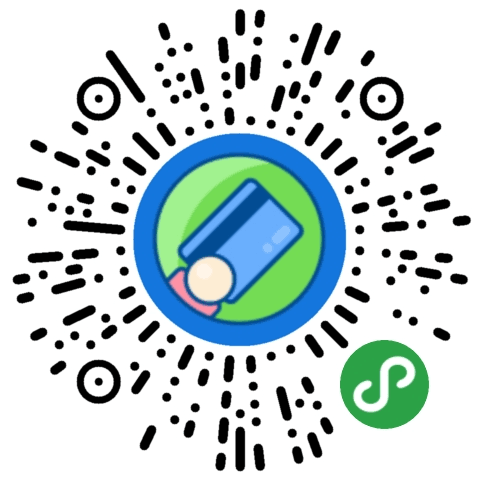 